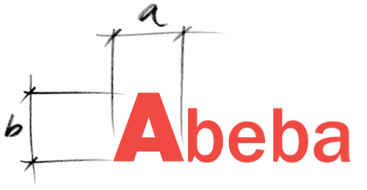 POKLÁDKY A RENOVACE PARKET,KOBERCŮ A PVCPOKLÁDKY A RENOVACE PARKET,KOBERCŮ A PVCPOKLÁDKY A RENOVACE PARKET,KOBERCŮ A PVCPOKLÁDKY A RENOVACE PARKET,KOBERCŮ A PVCPOKLÁDKY A RENOVACE PARKET,KOBERCŮ A PVCPOKLÁDKY A RENOVACE PARKET,KOBERCŮ A PVCZákazník:Střední odborná škola, Drtinova 3/498, Praha 5Střední odborná škola, Drtinova 3/498, Praha 5Střední odborná škola, Drtinova 3/498, Praha 5Střední odborná škola, Drtinova 3/498, Praha 5Akce:Renovace parket – učebnyUčebna 1MnožstvíMJCena Celkem  1. demontáž lišt38m220 Kč760 Kč  2. hrubé broušení hloubkové bezprašné  2. hrubé broušení hloubkové bezprašné74,8m2220 Kč16 456 Kč  3. opravy povolených parket, lokální tmelení  3. opravy povolených parket, lokální tmelení1kpl1 200 Kč1 200 Kč  4. jemné broušení, povrch tvrdý voskový olej 3x  4. jemné broušení, povrch tvrdý voskový olej 3x74,8m2260 Kč19 448 Kč  5. dodávka a montáž lišt dub masiv  5. dodávka a montáž lišt dub masiv38mb135 Kč5 130 Kč  6. doprava,manipulace,odvoz odpadu  6. doprava,manipulace,odvoz odpadu1kpl1 800 Kč1 800 KčCelkem bez DPHCelkem bez DPH44 794 KčCelkem vč. 21% DPHCelkem vč. 21% DPH54 201 KčUčebna 2MnožstvíMJCena Celkem  1. demontáž lišt32m220 Kč640 Kč  2. hrubé broušení hloubkové bezprašné  2. hrubé broušení hloubkové bezprašné61m2220 Kč13 420 Kč  3. opravy povolených parket, lokální tmelení  3. opravy povolených parket, lokální tmelení1kpl1 200 Kč1 200 Kč  4. jemné broušení, povrch tvrdý voskový olej 3x  4. jemné broušení, povrch tvrdý voskový olej 3x61m2260 Kč15 860 Kč  5. ruční broušení, zakrytí nábytku  5. ruční broušení, zakrytí nábytku1kpl4 500 Kč4 500 Kč  6. dodávka a montáž lišt dub masiv  6. dodávka a montáž lišt dub masiv35mb135 Kč4 725 Kč  7. doprava,manipulace,odvoz odpadu  7. doprava,manipulace,odvoz odpadu1kpl1 800 Kč1 800 KčCelkem bez DPHCelkem bez DPH42 145 KčCelkem vč. 21% DPHCelkem vč. 21% DPH50 995 KčředitelnaMnožstvíMJCena Celkem  1. demontáž lišt16m220 Kč320 Kč  2. hrubé broušení hloubkové bezprašné  2. hrubé broušení hloubkové bezprašné19m2220 Kč4 180 Kč  3. jemné broušení, povrch tvrdý voskový olej 3x  3. jemné broušení, povrch tvrdý voskový olej 3x19m2260 Kč4 940 Kč  4. dodávka a montáž lišt dub masiv  4. dodávka a montáž lišt dub masiv16mb135 Kč2 160 Kč  5. doprava,manipulace,odvoz odpadu  5. doprava,manipulace,odvoz odpadu1kpl900 Kč900 KčCelkem bez DPHCelkem bez DPH12 500 KčCelkem vč. 21% DPHCelkem vč. 21% DPH15 125 KčV Praze dne 12.12.2019V Praze dne 12.12.2019